ANUNȚ EXAMEN  PROMOVARE ÎN CLASĂPrimăria Municipiului Satu Mare, în condițiile art.480-481 din OUG nr.57/2019 privind Codul administrativ, cu modificările şi completările ulterioare, organizează examen de promovare în clasă la nivelul Primăriei Municipiului Satu Mare, pentru următoarea funcție publică:Conform prevederilor art.481 din OUG nr.57/2019 privind Codul Administrativ, cu modificările şi completările ulterioare, pentru a  participa la examenul de promovare în clasă, funcționarul public trebuie să îndeplinească cumulativ următoarele condiții : Să dobândească ulterior intrării în corpul funcționarilor publici, o diploma de studii de nivel superior , în specialitatea în care își desfășoară activitatea sau într-un domeniu considerat util pentru desfășurarea activității de către conducătorul autorității sau instituției publice;să nu aibă o sancțiune disciplinară neradiată în condițiile O.U.G. nr.57/2019 Codul Administrativ, cu modificările și completările ulterioare.Conform prevederilor art.158-159 – Anexa nr. 2( Anexa nr. 10 la OUG nr.57/2019) și art. VII alin.17 şi IX alin. 3 din OUG nr.121/2023 pentru modificarea şi completarea Ordonanței de urgență a Guvernului nr. 57/2019 privind Codul administrativ, precum şi pentru modificarea art. III Ordonanța de urgență a Guvernului nr. 191/2022 pentru modificarea şi completarea Ordonanței de urgență a Guvernului nr. 57/2019 privind Codul administrativ, dosarul de participare la examen se poate depune  personal de către candidat la secretariatul comisiei de examen, doamna Timaru Dana Alina, consilier, grad profesional superior, în cadrul Serviciului Managementul Resurselor Umane, telefon 0261702530,   e-mail:dana.timaru@primariasm.ro, parter, camera 16, se poate transmite prin intermediul unui serviciu de curierat la sediul instituţiei , Satu Mare, P-ţa 25 Octombrie nr. 1,   sau se poate transmite în format electronic, la adresa de e-mail: resurseumane@primariasm.ro,  în termen de 5 zile de la publicarea anunțului , respectiv în perioada 13.02.2024-19.02.2024, inclusiv, şi conține în mod obligatoriu următoarele documente:a) cerere de înscriere la examenul de promovare în clasă;b) diploma de studii de nivel superior in specialitatea în care îşi desfăşoara activitatea sau într-un domeniu considerat util pendru desfăşurarea activităţii de către conducătorul autorităţii sau instituţiei publice;c) adeverința eliberată de compartimentul de resurse umane în vederea atestării situației disciplinare a funcţionarului public, în care se menționează expres dacă acestuia i-a fost aplicată o sancțiune disciplinară, care să nu fi fost radiată.Dosarul de concurs transmis de candidat la adresa de e-mail indicată în anunţul de examen după terminarea programului de lucru al instituţiei, dar în perioada de depunere a dosarelor de concurs, li se atribuie număr de înregistrare în ziua lucrătoare următoare, iar dosarul de concurs este considerat ca fiind depus în termen. Documentele care constituie dosarul de concurs se depun în copie, cu obligaţia candidatului de a prezenta secretarului comisiei de concurs originalele acestor documente, pentru certificare pentru conformitate cu originalul, până cel târziu la data desfăşurării probei interviului, sub sancţiunea neemiterii actului administrativ de numire în funcţia publică în cazul promovării concursului.CALENDARUL DE DESFĂȘURARE A EXAMENULUI: 1. proba scrisă, în data de 27.02.2024, ora 11.00, la sediul instituției, sala de ședințe a Consiliului Local Satu Mare; 2. proba interviu, în termen de maximum 5 zile lucrătoare de la data susținerii probei scrise, la sediul instituției, doar acei candidați care au obținut la proba scrisă minimum 50 puncte.      BIBLIOGRAFIE ȘI TEMATICĂ pentru examenul de promovare în clasă -Serviciul Fond Funciar  şi Legile Proprietăţii:Primar,Kereskényi GáborTh/Red:T.D.A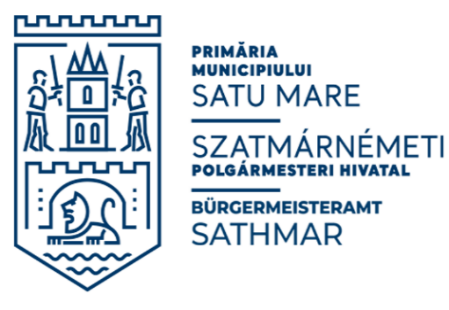 Nr.10086/13.02.2024Serviciul Managementul Resurselor UmaneE-mail: resurseumane@primariasm.roTel: 0261.702.561, 0261.702.530Cod Fiscal 4038806Nr. crt.Funcția publicăClasaStructura funcționalăFuncţia publică după promovareClasa1Referent de SpecialitateIIServiciul Fond Funciar şi Legile ProprietăţiiConsilierIBIBLIOGRAFIETEMATICĂConstituția României, republicată, cu modificările şi completările ulterioareIntegralOrdonanța Guvernului nr. 137/2000 privind prevenirea şi sancționarea tuturor formelor de discriminare, republicată, cu modificările şi completările ulterioareNorme privind respectarea demnității umane, protecția drepturilor şi libertăților fundamentale ale omului, prevenirii şi combaterii incitării la ură şi discriminare. Prevenirea și sancționarea tuturor formelor de discriminareLegea nr. 202/2002 privind egalitatea de șanse şi de tratament între femei şi bărbați, republicată, cu modificările şi completările ulterioareEgalitatea de șanse şi tratament. Definiții în această materie. Egalitatea de șanse şi tratament între femei şi bărbați în domeniul muncii. Egalitatea de șanse între femei şi bărbați în ceea ce privește participarea la luarea decizieiOrdonanţa de urgenţă a Guvernului nr.57/2019 privind Codul administrativ, Partea I, titlul I şi titlul II ale părţii a II-a, titlul I al părţii a IV-a, titlul I şi II ale părţii a VI-a , cu modificările şi completările ulterioare Partea I, titlul I şi titlul II ale părţii a II-a, titlul I al părţii a IV-a, titlul I şi II ale părţii a VI-a din Ordonanţa de urgenţă a Guvernului nr. 57/2019, cu modificările şi completările ulterioareLEGE nr. 10 din 8 februarie 2001privind regimul juridic al unor imobile preluate în mod abuziv în perioada 6 martie 1945 - 22 decembrie 1989, republicată, cu modificările şi completările ulterioareIntegralLegea nr.46/2008 privind Codul silvic, cu modificările şi completările ulterioareReglementări privind respectarea regimului silvic.Hotarâre Guvernului  nr.715/05.01.2017 pentru aprobarea Regulamentului de valorificare a masei lemnoase din fondul forestier proprietatea publică, cu modificările şi completările ulterioareReglementări privind valorificarea masei lemnoase din fondul forestier proprietate publică